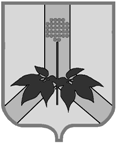 АДМИНИСТРАЦИЯ ДАЛЬНЕРЕЧЕНСКОГО МУНИЦИПАЛЬНОГО РАЙОНАПОСТАНОВЛЕНИЕ21 апреля  2020 г.                                     г. Дальнереченск                                 № 263 - паОб утверждении состава комиссии по делам несовершеннолетних и защите их прав администрации Дальнереченского муниципального района        В соответствии с Законом Приморского края от 8 ноября 2005 года №296-КЗ «О комиссиях по делам несовершеннолетних и защите их прав», руководствуясь Уставом Дальнереченского муниципального района, администрация Дальнереченского муниципального района ПОСТАНОВЛЯЕТ:1. Утвердить состав комиссии по делам несовершеннолетних и защите их прав администрации Дальнереченского муниципального района (Прилагается).2. Признать утратившим силу:- постановление администрации Дальнереченского муниципального района от 20 января 2020 года №28-па «Об утверждении состава комиссии по делам несовершеннолетних и защите их прав администрации Дальнереченского муниципального района».3. Контроль за исполнением постановления возложить на начальника отдела по организации работы комиссии по делам несовершеннолетних и защите их прав администрации Дальнереченского муниципального района Демчук М.В.4. Настоящее постановление вступает в силу со дня подписания.Глава Дальнереченскогомуниципального района                                                             В.С. Дернов                                                                    УТВЕРЖДЕНпостановлением администрации Дальнереченского муниципального района                                                                                                        от 21.04.2020 г.   № 263-паСостав комиссии по делам несовершеннолетних и защите их прав администрации Дальнереченского муниципального районаПредседатель комиссии:1. Попов Александр Григорьевич – заместитель главы  администрации Дальнереченского муниципального района.Заместитель председателя:2. Гуцалюк Наталья Викторовна – директор муниципального казенного учреждения «Управление народного образования» Дальнереченского муниципального района. Секретарь комиссии:3. Демчук Маргарита Валерьевна – ответственный секретарь, начальник отдела по организации работы комиссии по делам несовершеннолетних и защите их прав администрации Дальнереченского муниципального района.Члены комиссии:4. Белоносов Евгений Анатольевич – майор внутренней службы, заместитель начальника отдела надзорной деятельности и профилактической работы г. Дальнереченска и Дальнереченского муниципального района управления надзорной деятельности и профилактической работы главного управления МЧС России по Приморскому краю (по согласованию);5. Герман Светлана Олеговна – подполковник внутренней службы, начальник Дальнереченского межмуниципального филиала ФКУ УИИ ГУФСИН России по Приморскому краю (по согласованию);6. Степанчук Алексей Анатольевич – подполковник полиции, и.о. начальника полиции МО МВД России «Дальнереченский» (по согласованию);7. Бубненкова Наталья Михайловна – заместитель начальника отделения по Дальнереченскому ГО и Дальнереченскому МР КГКУ (ЦСПН ПК) (по согласованию);8. Новикова Наталья Сергеевна – старшая медицинская сестра организационного методического кабинета КГБУЗ «Дальнереченская ЦГБ» (по согласованию);9. Звягинцева Светлана Владимировна – начальник отдела опеки и попечительства администрации Дальнереченского муниципального района; 10. Порхун Светлана Валериановна – директор МКУ «РИДЦ»; 11. Загребина Надежда Валерьевна – заведующая отделением сопровождения семьи КГБУСО «Дальнереченский СРНЦ «Надежда» (по согласованию);12. Марияш Тамара Михайловна – главный специалист 1 разряда отдела по организации работы комиссии по делам несовершеннолетних и защите их прав администрации Дальнереченского муниципального района;13. Лехова Елена Владимировна - главный специалист 1 разряда отдела опеки и попечительства администрации Дальнереченского муниципального района__________________________________________________________________ЛИСТ  СОГЛАСОВАНИЯпроекта постановления (распоряжения)администрации (главы) Дальнереченского муниципального районарегистрационный   №263-па    от 21.04.2020 г.«Об утверждении состава комиссии по делам несовершеннолетних и защите их прав администрации Дальнереченского муниципального района».(наименование вопроса)Начальник отдела по организации работы комиссии по делам несовершеннолетних и защите их прав администрации Дальнереченского муниципального района Демчук Маргарита ВалерьевнаРуководитель, ответственный за разработку проектаВывод о наличии (отсутствии)  коррупциогенных норм______________________________________________Постановление (распоряжение) разослать: адреса рассылки:Отдел по работе с территориями и делопроизводству  -  3 экз.Попов, Демчук, Порхун, УНО, КГКУ (ЦСПН ПК), МВД, КГБУЗ «Дальнереченская ЦГБ», КГКУСО «СРНЦ «Надежда», опека и попечительство, УИИ ГУФСИН, ОНДиПР МЧСПримечание: Отдел по работе с территориями и делопроизводству рассылает копии постановлений (распоряжений) в строгом соответствии со списком, ответственность за качество указанного списка несет лично руководитель управления, отдела вынесшего проект муниципального правового акта.Передано в отдел по работе с территориями и делопроизводству «______»__________________20______г.Проект  составил начальник  отдела по организации работы комиссии по делам несовершеннолетних и защите их прав                                                                                        М.В. Демчук                                                ЗАКЛЮЧЕНИЕо направлении  муниципального правового акта в Отдел по ведению регистра  нормативных правовых актов, уставов муниципальных образований Приморского края  правового департамента Администрации Приморского края_________________________________________________________________________________________________________________________________________________________________________________________________________________________________________________________________________________________________________________________________________________________________________________________________________________________________________________________________________________Начальник юридического отдела                                                                                            Е.А. ШестернинДолжностьФамилия, инициалыДата поступления  проекта на согласованиеЗамечанияДата согласования, подписьЗаместитель главы администрации Дальнереченского муниципального районаПопов А.Г.Начальник юридического отдела администрации Дальнереченского муниципального районаШестернин Е.А.